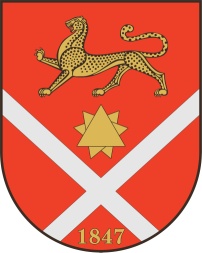 АКТо результатах контрольного мероприятия "Выборочная проверка финансово-хозяйственной деятельности МУП "Ухоженный город"в 2016г."г. Беслан  	     		                           	                       20 августа 2017 г.              В соответствии с п.3.3 Плана работы Контрольно-счетной палаты муниципального образования Бесланского городского поселения Правобережного района Республики Северная Осетия - Алания (далее КСП Бесланского городского поселения) на 2017г, утвержденного распоряжением председателя КСП Бесланского городского поселения от  10 марта  2017 года № 2-р, председателем КСП Бесланского городского поселения Фидаровой С.И. была проведена выборочная проверка целевого и эффективного использования бюджетных средств при субсидировании МУП "Ухоженный город". 1. Основание для проведения контрольного мероприятия: пункт 3.3 Плана работы КСП Бесланского городского поселения на 2017г, утвержденного распоряжением председателя КСП Бесланского городского поселения от  10 марта  2017 года № 2-р.2. Цель контрольного мероприятия: целевое и эффективное использование бюджетных средств при субсидировании МУП "Ухоженный город"3. Предмет контрольного мероприятия: документы, подтверждающие фактическое поступление и расходование средств бюджета Бесланского городского поселения. 4.    Объект контрольного мероприятия: МУП "Ухоженный город"5.    Проверяемый период деятельности: 2016г6. Краткая характеристика объекта контрольного мероприятия: Муниципальное унитарное предприятие "Ухоженный город" создано на основании Постановления Главы АМС Бесланского городского поселения №8 от 20.11.2008г. Предприятие действует на основании Устава, утвержденного Постановлением Главы АМС Бесланского городского поселения №1 от 27.01.2014г.  МУП "Ухоженный город" является юридическим лицом, имеет самостоятельный баланс, расчетный счет, круглую печать со своим наименованием.7. Юридический адрес: РСО-Алания, Правобережный район, г.Беслан, ул.Плиева,18. Место нахождения предприятия: РСО-Алания, Правобережный район, г.Беслан, ул. Комсомольская 2.8. По результатам контрольного мероприятия установлено следующее:        На основании Решения Собрания представителей Бесланского городского поселения №165 от31.12.2015г "О бюджете Бесланского городского поселения на 2016г", Правил предоставления субсидий, утвержденных Распоряжением АМС Бесланского городского поселения №972 от 30.12.2015г, и договора о предоставлении субсидий от 30.12.2015г,  АМС Бесланского городского поселения предоставляла  субсидии МУП "Ухоженный город".              Указанные субсидии, выделенные в соответствии со ст.78 БК РФ, предоставляются в соответствии с вышеуказанными Правилами в целях возмещения затрат получателя субсидий, связанных с финансовым обеспечением (возмещением) затрат в связи с содержанием административного аппарата получателя субсидий, с производством (реализацией) товаров, выполнением работ и оказанием услуг, в том числе на благоустройство г.Беслана.                Согласно обозначенным выше договорам о предоставлении субсидий предоставляемые субсидии имеют строго целевое назначение и предназначаются для финансирования расходов, связанных с функционированием МУП "Ухоженный город", согласно утвержденной АМС Бесланского городского поселения сметой доходов и расходов на соответствующий период, и не могут быть использованы в иных целях. Для получения субсидий МУП "Ухоженный город" необходимо предоставить АМС Бесланского городского поселения следующие документы:- заявления о предоставлении субсидий, составленное в произвольной форме;- годовой бухгалтерский баланс;- отчет об исполнении сметы доходов и расходов за отчетный период.              На основании годовой отчетности МУП "Ухоженный город" по состоянию на 1 января 2017г доходы, утвержденные нормативными актами о бюджете составили 52 344 000руб. Из них:- на благоустройство территории Бесланского городского поселения - 50934000руб;- обслуживание спортгородка и детской площадки - 563000руб;- обслуживание парка культуры и отдыха - 847000руб.              Исполнено всего 48625599 руб., что составило 93% от запланированных поступлений.  Из них:- - на благоустройство территории Бесланского городского поселения - 47625599руб;- обслуживание спортгородка и детской площадки - 563000руб;- обслуживание парка культуры и отдыха - 839612руб.               Проверка проводилась выборочным методом с использованием представленных к проверке документов: договоров, приказов и распоряжений, платежных поручений, кассовых ордеров, счетов, актов выполненных работ, прочих первичных документов и регистров бухгалтерского учета в рамках проводимой проверки.                                    Выборочной проверкой целевого и эффективного использования бюджетных средств в МУП "Ухоженный город" нарушения не установлены.Председатель КСП Бесланскогогородского поселения                                                                С.И.ФидароваДиректор МУП "Ухоженный город"                                      В.А.КусовГлавный бухгалтер                                                                      А.В.БероеваОдин экземпляр акта получила                                                А.В.БероеваРЕСПУБЛИКÆ ЦÆГАТ ИРЫСТОН-АЛАНИ РАХИЗФАРСЫ РАЙОНЫ БЕСЛÆНЫ ГОРÆТЫ МУНИЦИПАЛОН ХАЙАДЫКОНТРОЛОН НЫМАЙÆН ПАЛАТÆ КОНТРОЛЬНО-СЧЕТНАЯ ПАЛАТАМУНИЦИПАЛЬНОГО ОБРАЗОВАНИЯ БЕСЛАНСКОГО ГОРОДСКОГО ПОСЕЛЕНИЯ ПРАВОБЕРЕЖНОГО РАЙОНА РЕСПУБЛИКИ СЕВЕРНАЯ ОСЕТИЯ-АЛАНИЯ___________________________________________________________________________________